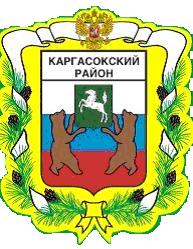 МУНИЦИПАЛЬНОЕ ОБРАЗОВАНИЕ «Каргасокский район»ТОМСКАЯ ОБЛАСТЬАДМИНИСТРАЦИЯ КАРГАСОКСКОГО РАЙОНА07.06.2012                                                                                                                              №101с. КаргасокПОСТАНОВЛЯЮ:И.о. Главы Каргасокского района                                                                     Ю.Н. МикитичУтвержденпостановлением АдминистрацииКаргасокского районаот 07.06.2012 № 101Приложение 1ПОРЯДОКПРОВЕДЕНИЯ КОНКУРСА ПРЕДПРИНИМАТЕЛЬСКИХ ПРОЕКТОВ СУБЪЕКТОВ МАЛОГО ПРЕДПРИНИМАТЕЛЬСТВА «СТАРТ»1. ОБЩИЕ ПОЛОЖЕНИЯНастоящий Порядок проведения конкурса предпринимательских проектов субъектов малого предпринимательства «СТАРТ» (далее - Конкурс) разработан в целях  реализации долгосрочной муниципальной целевой программы «Развитие субъектов малого и среднего предпринимательства в Каргасокском районе на 2011-2014гг».Основными принципами организации и проведения Конкурса являются:создание равных условий для всех участников Конкурса (далее - участники),объективность оценки, единство требований. Цель Конкурса - содействие занятости населения, поддержка трудовой и предпринимательской инициативы граждан, развитие малого предпринимательства в сфере производства продукции (выполнения работ, оказания услуг).Задачи Конкурса - выявление и муниципальная поддержка перспективных предпринимательских проектов.Победителям Конкурса (далее - Победитель) предоставляются субсидии в размере и порядке, предусмотренном разделом 9 настоящего Порядка.Субсидии субъектам малого предпринимательства предоставляются на основании договора о предоставлении субсидии, заключаемого Администрацией Каргасокского района с победителем Конкурса. Субсидия перечисляется непосредственно на счет получателя субсидии в кредитной организации (банке).Организатором Конкурса выступаетАдминистрация Каргасокского района в лице отдела экономики и социального развития Администрации Каргасокского района.Организатор конкурса выполняет следующие функции:1) подготавливает проект повестки дня заседания конкурсной комиссии по проведению конкурса предпринимательских проектов субъектов малого предпринимательства «СТАРТ» (далее - Конкурсная комиссия);2) обеспечивает своевременное (не позднее, чем за 2 рабочих дня до заседания Конкурсной комиссии) оповещение членов Конкурсной комиссии о проведении заседания Конкурсной комиссии;3) информирует участников о ходе проведения Конкурса;4) осуществляет прием конкурсных заявок на участие в Конкурсе (далее - заявки);5) обеспечивает хранение представленных участниками заявок;6) предоставляет разъяснения участникам Конкурса по вопросам проведения Конкурса;7) обеспечивает исполнение решений Конкурсной комиссии;8) обеспечивает перечисление субсидии Победителям за счет средств районного бюджета, предусмотренных на реализацию долгосрочной муниципальной целевой программы «Развитие субъектов малого и среднего предпринимательства в Каргасокском районе на 2011-2014гг»;9) осуществляет мониторинг реализации предпринимательских проектов, получивших муниципальную поддержку;10) выполняет иные функции, определенные настоящим Порядком.Участники Конкурса - субъекты малого предпринимательства, соответствующие требованиям к участникам Конкурса, установленным разделом 4 настоящего Порядка. Адреса и контактные данные Организатора Конкурса указаны в информационной карте Конкурса. Информационная карта Конкурса является неотъемлемой частью настоящего Порядка и размещается на сайте Администрации Каргасокского района по адресу  http://www.kargasok.ru в разделе «Экономика».При наличии финансирования конкурсная процедура проводится несколько раз.2. КОНКУРСНАЯ КОМИССИЯ И ПОРЯДОК ЕЕ РАБОТЫДля проведения Конкурса создается Конкурсная комиссия. Конкурсная комиссия формируется из представителей органов Администрации Каргасокского района, структурных подразделений Администрации Каргасокского района, Думы Каргасокского района (по согласованию) и иных организаций и учреждений (по согласованию). Состав Конкурсной комиссии утверждается постановлением Администрации Каргасокского района.Конкурсная комиссия в своей деятельности руководствуется действующим законодательством Российской Федерации и Томской области, а также настоящим Порядком. Конкурсная комиссия правомочна выполнять следующие функции:1) на первом заседании Конкурсной комиссии каждой конкурсной процедуры:а) принимает решение об объявлении Конкурса, дате начала и окончания приема заявок;б) определяет условия проведения Конкурса:направления муниципальной  поддержки по видам экономической деятельности по Общероссийскому классификатору видов экономической деятельности (далее - ОКВЭД);минимальный рост оплаты труда (в %) наемных работников в течение первого года реализации предпринимательского проекта;в) формирует экспертную группу для оценки и сопоставления представленных заявок в соответствии с критериями оценки, определенными разделом 7 настоящего Порядка (далее - экспертная группа). Состав экспертной группы по оценке и сопоставлению заявок состоит из представителей структурных подразделений Администрации Каргасокского района и утверждается протоколом заседания Конкурсной комиссии;2) на втором заседании, которое проводится не позднее десяти календарных дней со дня окончания приема заявок, Конкурсная комиссия:а) вскрывает конверты с заявками на участие в Конкурсе;б) рассматривает заявки участников Конкурса и проверяет наличие всех требуемых документов, определенных информационной картой Конкурса;в) устанавливает дату третьего заседания Конкурсной комиссии (не позднее 15 рабочих дней со дня проведения второго заседания Конкурсной комиссии);г) принимает решение о необходимости проведения очной защиты заявок. При принятии положительного решения об очной защите заявок, секретарь Конкурсной комиссии оповещает всех участников Конкурса о дате и времени очной защиты.3) на третьем заседании Конкурсная комиссия:а) заслушивает заключение экспертной группы о результатах ее работы по оценке и сопоставлению заявок;б) при назначении очной защиты, заслушивает защиту проектов участниками Конкурса. в) определяет Победителей Конкурса из числа участников Конкурса;г) принимает решения по иным вопросам в пределах своих функций.После определения Победителей Конкурса заседания Конкурсной комиссии проводятся один раз в квартал, на которых Конкурсная комиссия проводит оценку отчетов о ходе реализации предпринимательских проектов, предоставляемых Победителями Конкурса; в случае не достижения заявленных показателей предпринимательского проекта принимает решение о проведении  Выездного мониторинга реализации предпринимательских проектов. Определяет лиц, уполномоченных для проведения Выездного мониторинга.Заседание Конкурсной комиссии правомочно, если на нем присутствует не менее половины членов комиссии.Решения Конкурсной комиссии оформляются протоколами заседания Конкурсной комиссии, которые подписываются всеми членами комиссии. Протоколы заседания ведет секретарь Конкурсной комиссии.Решение Конкурсной комиссии принимается по результатам открытого голосования. Решение считается принятым, если за него проголосовало большинство членов Конкурсной комиссии, участвовавших в голосовании. В случае равенства голосов голос председателя Конкурсной комиссии является решающим. 3. ОБЪЯВЛЕНИЕ КОНКУРСАОбъявление о проведении Конкурса подлежит официальному опубликованию путем его размещения в районной газете «Северная правда» и на официальном сайте Администрации Каргасокского района по адресу: http://www.kargasok.ru в разделе «Экономика».Объявление о проведении Конкурса должно содержать следующую информацию:дату и время начала и окончания приема заявок (срок приема заявок не менее 30 календарных дней со дня публикации объявления);направления муниципальной поддержки по видам экономической деятельности согласно ОКВЭД;минимальный рост оплаты труда (в %) наемных работников в первый год реализации предпринимательского проекта;адрес местонахождения организатора Конкурса для отправки заявок по почте или подачи заявок лично; контактные телефоны организатора Конкурса;адрес электронной почты организатора Конкурса.Одновременно с опубликованием объявления о проведении Конкурса настоящий Порядок размещается на официальном информационном сайте Администрации Каргасокского района по адресу: http://www.kargasok.ru в разделе «Экономика».4. ТРЕБОВАНИЯ К УЧАСТНИКАМ КОНКУРСА К участию в Конкурсе допускаются субъекты малого предпринимательства, соответствующие требованиям Федерального закона от 24 июля 2007 года N 209-ФЗ "О развитии малого и среднего предпринимательства в Российской Федерации",  которые:соответствуют следующим требованиям:а) вновь зарегистрированные или действующие на дату проведения 3 заседания Конкурсной комиссии не более двух лет и осуществляющие свою деятельность на территории Каргасокского района;б) не находящиеся в состоянии ликвидации, а также не являющиеся должниками в производстве по делу о банкротстве, возбужденному Арбитражным судом;в) не имеющие просроченной задолженности по уплате налогов и иных обязательных платежей в бюджеты всех уровней бюджетной системы Российской Федерации и внебюджетные фонды;г) имеющие размер средней заработной платы, установленный наемным работникам на момент подачи заявок и на период реализации предпринимательского проекта, не ниже прожиточного минимума трудоспособного населения по Томской области;д) обязующиеся произвести вложение собственных средств (денежные средства, иное имущество) в предпринимательский проект в объеме не менее 30 процентов от суммы запрашиваемой субсидии.выразили согласие с условиями Конкурса и подготовили заявку в соответствии с направлениями муниципальной поддержки по видам экономической деятельности согласно ОКВЭД, установленными Конкурсной комиссией.В предоставлении субсидии должно быть отказано в случае, если:- не представлены документы, определенные данным Порядком или представлены недостоверные сведения и документы;- не являются победителями Конкурса;- субъект малого предпринимательства ранее получил поддержку в рамках районных конкурсов предпринимательских проектов.5. ПОРЯДОК ПОДАЧИ ЗАЯВКИПодготовка заявки:1) заявки подготавливаются участниками в соответствии с условиями проведения Конкурса и требованиями настоящего Порядка;2) в состав заявки должны входить все документы, указанные в пункте 15 информационной карты Конкурса;3) при рассмотрении заявок на участие в Конкурсе участник не допускается Конкурсной комиссией к участию в Конкурсе в случае:неполного представления документов;предоставления недостоверных сведений;оформления документов не в соответствии с требованиями, установленными в пункте 15 информационной карты Конкурсанесоответствия участника требованиям, установленным разделом 4 настоящего Порядка.Оформление и подача заявки:участник должен подготовить в соответствии с требованиями, изложенными в информационной карте Конкурса, документы, входящие в заявку, в одном экземпляре; заявка должна быть сброшюрована в одну или несколько папок, страницы которых пронумерованы, прошиты и скреплены печатью. Последовательность размещения документов в заявке должна соответствовать последовательности, определенной в информационной карте Конкурса. Первым листом заявки должно быть опись с указанием наименований документов, содержащихся в заявке, с указанием номеров страниц, на которых находятся данные документы;Все документы, входящие в состав заявки на участие в отборе, должны быть составлены на русском языке. В представленных документах должны применяться общепринятые обозначения и наименования в соответствии с требованиями действующих нормативных правовых актов. Сведения, которые содержатся в заявках участников Конкурса, не должны допускать неоднозначных толкований.дополнения, внесенные в документы в составе заявки, должны быть заверены уполномоченным лицом (для юридических лиц) или собственноручно заверенных (для индивидуальных предпринимателей). Все документы заявки должны быть четко напечатаны. Подчистки и исправления не допускаются, за исключением исправлений, скрепленных печатью и заверенных подписью уполномоченного лица (для юридических лиц) или собственноручно заверенных (для индивидуальных предпринимателей); документы, указанные в подпунктах 6 , 7 пункта 15 информационной карты Конкурса предоставляются так же в электронном виде на электронном носителе.Если в пакете документов отсутствуют какие-либо документы, указанные в пункте 15  информационной карты Конкурса, необходимо представлять пояснения в письменном виде, в которых будет указана причина отсутствия того или иного документа. Письмо составляется на бланке заявителя и содержит пояснения по всем отсутствующим документам.участники запечатывают заявку и электронный носитель в конверт.На конверте указываются:наименование Организатора конкурса и его адрес;наименование предпринимательского проекта;полное наименование и адрес участника (указываются для того, чтобы заявку можно было вернуть, не распечатывая конверт, если заявка поступит с опозданием);слова «На конкурс предпринимательских проектов «СТАРТ»;слова «Вскрывается Конкурсной комиссией по проведению конкурса предпринимательских проектов «СТАРТ»;при принятии конвертов с заявкой организатором Конкурса на конверте делается отметка, подтверждающая прием документов, с указанием даты и времени приема;Организатор Конкурса не несет ответственности в случае нарушения процедуры принятия конвертов с заявкой, их вскрытия или утери, если конверт не помечен в соответствии с требованиями, указанными в подпунктах 7) пункта 26 настоящего Порядка; при принятии конверта с заявкой организатор Конкурса по требованию лица, доставившего конверт, выдает расписку в его получении.Внесение изменений в заявки и отзыв заявок:1) участник может внести изменения в свою заявку или отозвать ее при условии, что организатору Конкурса поступит соответствующее письменное уведомление до истечения установленного срока приема заявок. Изменения к заявке, внесенные участником, являются неотъемлемой частью основной заявки;2) уведомление участника о внесении изменений или отзыве заявки должно быть запечатано, помечено и отправлено организатору Конкурса в соответствии с положениями порядка подачи заявки;3) на конверте такого уведомления должно быть соответственно указано: «Отзыв заявки на участие в конкурсе предпринимательских проектов «СТАРТ»  или «Внесение изменений в заявку на участие в конкурсе предпринимательских проектов ««СТАРТ»;4) при неоднократном внесении изменений в заявку все изменения должны быть пронумерованы по порядку возрастания номеров. В случае противоречий между внесенными изменениями преимущество имеет изменение с более поздней датой подачи;5) по истечении установленного срока приема заявок внесение изменений в них не допускается.6) Отзыв заявки на участие в Конкурсе может осуществляться на любом этапе Конкурса.Заявки, полученные после даты и времени окончания приема заявок, указанных в объявлении о проведении Конкурса, не вскрываются и возвращаются заявителю с указанием даты и времени получения заявки организатором.Заявки участников Конкурса, не признанных Победителями Конкурса, возвращаются по требованию участников.Информация о продлении срока окончания приема заявок размещается в газете «Северная правда» и на официальном сайте Администрации Каргасокского района не позднее, чем за три дня до окончания срока приема заявок. Организатор Конкурса не несет ответственности за неполучение участниками информации или получение некорректной информации о Конкурсе. Разъяснение порядка подачи заявки:1) участник, которому необходимы разъяснения по содержанию и требованиям настоящего Порядка, может обратиться по данному вопросу к организатору Конкурса в письменном виде по почте или электронной почте не позднее, чем за 10 дней до окончания срока приема заявок;2) организатор Конкурса обязан в течение трех рабочих дней с даты получения запроса, поступившего способами, указанными в подпункте 1) настоящего пункта, ответить на запрос участника, связанный с разъяснением порядка подачи заявки;3) Если запрос поступил с нарушением сроков, указанных в подпункте 1 пункта 31, ответ на такой запрос организатор Конкурса не дает.Соблюдение конфиденциальности:1) информация, содержащаяся в заявках, за исключением информации, оглашаемой при вскрытии конвертов с заявками, до официального объявления результатов Конкурса разглашению не подлежит;2) информация, касающаяся разъяснения оценки и сопоставления заявок, не подлежит разглашению до официального объявления результатов Конкурса;3) после подведения итогов Конкурса с целью популяризации идей, заложенных в комплексе мер по поддержке малого и среднего предпринимательства, Администрация Каргасокского района имеет право разместить подробное описание заявок победителей Конкурса на официальном информационном сайте Администрации Каргасокского района по адресу: http://www.kargasok.ru в разделе "Экономика", а также внести сведения в реестр субъектов малого и среднего предпринимательства - получателей поддержки в случае признания заявителя победителем Конкурса.6. ПРОЦЕДУРА ПРОВЕДЕНИЯ КОНКУРСАВскрытие конвертов с заявками и оглашение списка участников:1) вскрытие конвертов с заявками производится секретарем Конкурсной комиссии в последовательности по времени их поступления;2) перед вскрытием конверта с заявкой секретарь объявляет дату и время его поступления, вскрывает конверт, объявляет наименование участника, его адрес, наименование предпринимательского проекта, сумму запрашиваемой субсидии и размер вложения собственных средств, перечисляет документы, входящие в состав заявки;3) по результатам вскрытия конвертов с заявками список участников фиксируется в протоколе заседания Конкурсной комиссии и составляется реестр поступивших заявок. Секретарь Конкурсной Комиссии передает в электронном виде реестр поступивших заявок помощнику Главы Каргасокского района по связям с общественностью для размещения на официальном информационном сайте Администрации Каргасокского района по адресу: http://www.kargasok.ru в разделе "Экономика". Реестр размещается на сайте в день подписания протокола.Оценка и сопоставление заявок:1) оценка и сопоставление заявок, допущенных к дальнейшему участию в Конкурсе, производятся экспертной группой в срок, не превышающий 15 рабочих дней с даты проведения второго заседания Конкурсной комиссии;2) экспертная группа готовит рекомендательное заключение для Конкурсной комиссии о результатах оценки и сопоставления заявок с предложением:по заявкам участников, которые не соответствуют условиям Конкурса и не подлежат допуску к дальнейшему участию в Конкурсе (несоответствие участника пункту 24 настоящего Порядка, представление заявки с нарушением подпунктов 1) - 6) пункта 26 Порядка);по заявкам участников, которые соответствуют условиям Конкурса и допускаются к дальнейшему участию в Конкурсе;по заявкам участников, подлежащих признанию победителями Конкурса;экспертная группа на этапе оценки заявок проводит выездной мониторинг с целью проверки информации представленной в заявке. заявки участников, допущенных к участию в Конкурсе, оцениваются и сопоставляются экспертной группой в соответствии с критериями оценки, определенными разделом 7 настоящего Порядка;рейтинг заявки равняется общей сумме баллов по всем критериям оценки;если рейтинг заявки составляет менее 15 баллов экспертная группа дает отрицательное заключение;экспертная группа по результатам своей деятельности представляет Конкурсной комиссии письменные экспертные заключения по каждой заявке, подписанное всеми членами экспертной группы. Заключения экспертной группы является неотъемлемым приложением к протоколу заседания Конкурсной комиссии;экспертной группой составляется обобщающее рекомендательное заключение (по всем оцениваемым заявкам), которое должно содержать следующую информацию:список участников, подавших заявки в соответствии с протоколом 2 заседания Конкурсной комиссии;список заявок участников, которые соответствуют требованиям к участникам Конкурса;список заявок участников, которые не подлежат допуску к дальнейшему участию в Конкурсе, с указанием причин отказа по каждой заявке;результаты оценки и сопоставления заявок участников, допущенных к участию в Конкурсе, с указанием рейтинга каждой заявки;предложения экспертной группы по участникам Конкурса, подлежащим признанию победителями Конкурса.Конкурсный отбор:Конкурсная комиссия рассматривает и утверждает рекомендательное заключение экспертной группы по оценке и сопоставлению заявок;Участники заявки с отрицательным экспертным заключением к дальнейшему участию в Конкурсе не допускаются.Победителями Конкурса признается то количество участников с рейтингом заявки более 15 баллов, на которое предусмотрено финансирование на текущий финансовый год.Победителям Конкурса присваиваются порядковые номера, начиная с 1. 1 номер присваивается Победителю Конкурса с максимальным рейтингом заявки.В случае если рейтинг заявки у нескольких победителей одинаковый, наименьший порядковый номер присваивается Победителю, у которого заявка на участие в Конкурсе поступила ранее других заявок.Субсидирование затрат производится Победителям Конкурса в порядке возрастания присвоенного порядкового номера,  в сумме запрошенной субсидии в рамках предусмотренного финансирования.В случае если остаток средств недостаточен для предоставления субсидии участнику в запрошенном размере, субсидия предоставляется в размере остатка средств.В случае если Конкурсной комиссии станут известны факты несоответствия победителя Конкурса условиям Конкурса после принятия решения о победителях Конкурса, Конкурсная комиссия принимает решение о том, что данный участник не является Победителем Конкурса, и о возврате субсидии, в случае если субсидия уже была перечислена. Данное решение оформляется протоколом.В случае если в соответствии с представленным проектом предполагается осуществление деятельности с нарушением действующего законодательства Российской Федерации, участник Конкурса, представивший такой проект, не может быть признан Победителем Конкурса.Результаты Конкурса:1) решения Конкурсной комиссии отражаются в протоколе заседания Конкурсной комиссии, который должен содержать следующую обязательную информацию:список участников, заявки которых допущены к дальнейшему участию в Конкурсе;список участников, заявки которых не допущены к участию в Конкурсе, с указанием причин отказа в допуске;список победителей Конкурса с указанием рейтинга каждой заявки победителей Конкурса, присвоенного порядкового номера, наименования предпринимательского проекта, суммы запрашиваемой субсидии, целей предоставления субсидии;2) Организатор Конкурса размещает информацию о победителях Конкурса на официальном информационном сайте Администрации Каргасокского района по адресу: http://www.kargasok.ru в разделе "Экономика", в срок не позднее чем через три дня после подписания протокола заседания Конкурсной комиссии. Протокол заседания Конкурсной комиссии подписывается в день проведения заседания Конкурсной комиссии;3) на основании протокола заседания Конкурсной комиссии Администрация Каргасокского района подписывает договор о предоставлении субсидии с победителем Конкурса;4) условия заявки включаются в договор о предоставлении субсидии и изменению не подлежат.Конкурс признается несостоявшимся в случаях, если для участия в Конкурсе не поступила ни одна заявка.В случае если все участники и представленные ими заявки не соответствуют требованиям, определенным настоящим Порядком, Конкурс считается состоявшимся, но имеющим отрицательный результат.7. КРИТЕРИИ ОЦЕНКИ И ОТБОРА ЗАЯВОКОценка и сопоставление заявок осуществляются по следующим качественным и количественным критериям оценки заявок с использованием балльной системы оценок по каждому критерию отдельно:1) Качество информации, представленной в составе заявки (уровень проработки проблемы; степень соответствия содержания представленного технико-экономического обоснования утверждённым Администрацией Каргасокского района требованиям к составлению технико-экономического обоснования (ТЭО) предпринимательского проекта):оценка потребности в материально-технических, методических, информационных, финансовых и трудовых ресурсах и их стоимость;3) Эффективность выделения бюджетных средств (поступление в бюджеты всех уровней налоговых платежей, платежей во внебюджетные фонды по отношению к  сумме предоставляемой субсидии) в первый год реализации проекта:4) Планируемый прирост выручки заявителя в течение срока реализации проекта:5) Планируемый объем добавленной стоимости, полученной при реализации проекта:6) Наличие опыта работы  по  соответствующему проекту направлению деятельности (у индивидуального предпринимателя или руководящего состава организации-заявителя):7) вложение собственных средств в реализацию предпринимательского проекта от суммы запрашиваемой субсидии:8)  Направление расходования средств:9) срок окупаемости предпринимательского проекта:10) создание новых рабочих мест в рамках реализации предпринимательского проекта (на момент подачи заявки на Конкурс и планируемых к созданию в ходе реализации предпринимательского проекта):Итог, полученный в результате вычисления,  равняется сумме баллов по данному показателю.11) создание новых рабочих мест для граждан, испытывающих трудности в поиске работы (безработные, инвалиды, выпускники всех уровней профессионального образования, лица, освобожденные из учреждений исполнения наказаний) - 1 балл за каждое созданное рабочее место, сумма баллов по данному показателю не может превышать 5 баллов;12) новизна предпринимательского проекта:13) воздействие на окружающую среду:14) развитие предпринимательства отдельными целевыми группами:Для целей настоящего Порядка под созданием рабочих мест понимается привлечение Победителем Конкурса граждан к реализации предпринимательского проекта на основании трудового договора, гражданско-правового договора, а также иных форм занятости, установленных действующим законодательством.Максимальное количество баллов 40, заявкам с рейтингом  менее 15 баллов дается отрицательное экспертное заключение.8. ИНФОРМАЦИОННАЯ КАРТА КОНКУРСАИнформационная карта Конкурса содержит сведения об условиях проведения Конкурса и выполняет функции методических рекомендаций, соблюдение которых обязательно при подготовке заявки.9. ПОРЯДОК ПРЕДОСТАВЛЕНИЯ СУБСИДИИПобедителям Конкурса предоставляются субсидии в запрашиваемой сумме, но не превышающей 300 тыс. рублей, в целях возмещения затрат в связи с производством (реализацией) товаров, выполнением работ, оказанием услуг, в рамках реализации предпринимательского проекта, представленного в заявке Победителя Конкурса.Субсидии предоставляются на возмещение затрат по приобретению основных средств (не менее 50 процентов от суммы субсидии) и иные затраты. Субсидированию подлежат затраты, произведенные участником Конкурса, с даты государственной регистрации в качестве субъекта малого предпринимательства.Затраты на оплату основного долга и на оплату процентной ставки по кредитным договорам, договорам займа, оплату труда, командировочные расходы, а также представительские расходы субсидированию не подлежат.Субсидия предоставляется Победителю на основании протокола Конкурсной комиссии и договора о предоставлении субсидии, распоряжения Администрации Каргасокского района.Субсидия предоставляется после предоставления Победителем Конкурса документов, подтверждающих затраты, подлежащие возмещению. Документами подтверждающими: затраты, подлежащие субсидированию, а так же вложение собственных средств являются:при приобретении товарно-материальных ценностей либо услуг у физических лиц (кроме индивидуальных предпринимателей): - договор купли-продажи; - обоснование и/или расчет цены (смета на работы, услуги, составленная победителем, информацию о стоимости товара на рынке, источник информации (скрин шоты, прайсы, предложения поставщиков данных товаров) с учетом даты выпуска товара, амортизации, доставки), обоснование применяемых поправочных коэффициентов к рыночной цене товара;- документы, подтверждающие возникновение денежного обязательства при поставке товаров (акт приемки-передачи), при выполнении работ, оказании услуг (акт выполненных работ (услуг);- документы, подтверждающие факт оплаты (платежное поручение). при приобретении товарно-материальных ценностей либо услуг у юридических лиц, индивидуальных предпринимателей: договор купли-продажи, акт приема-передачи/акт выполненных работ (услуг), счет, платежное поручение, счет-фактура, товарная накладная, товарные чеки, кассовые чеки, товарно-кассовые чеки;при приобретении земельного участка или нежилого помещения: договор купли-продажи земельного участка или нежилого помещения, акт приема-передачи земельного участка или нежилого помещения, платежное поручение, свидетельство о государственной регистрации права.Документы, подтверждающие  затраты, подлежащие субсидированию могут быть представлены победителем Конкурса либо сразу в момент подачи заявки на Конкурс, либо в течение двух календарных месяцев с даты подписания протокола Конкурсной комиссии, но не позднее 20 декабря текущего финансового года. В случае непредставления в полном объеме документов, подтверждающих затраты, подлежащие субсидированию, субсидия Победителю Конкурса не предоставляется.После признания участника Конкурса победителем, изменения в смете расходов, представленной в предпринимательском проекте допускаются только по решению Конкурсной комиссии, которая рассматривает письменное заявление Победителя о внесении изменений в смету расходов. Конкурсная комиссия принимает решение о возможности внесения изменений в смету расходов, что отражается в протоколе заседаний конкурсной комиссии. Если в смету расходов были внесены изменения без согласия Конкурсной комиссии - это является нецелевым расходованием средств.Сумма субсидии рассчитывается на основании заявления (форма N 1 к настоящему Положению). Победитель Конкурса должен предоставить в полном объеме документы, подтверждающие затраты на реализацию проекта в сумме = строка 10 + строка 11 формы N 1 к настоящему Положению. Сумма субсидии = строка 11 формы N 1 к настоящему Положению.В случае непредставления Победителем Конкурса отчетов о ходе реализации предпринимательского проекта, или прекращения реализации предпринимательского проекта ранее 1 года со дня подписания договора о предоставлении субсидии, не достижения финансово-экономических показателей, заявленных в заявке, Победитель Конкурса обязан возвратить организатору Конкурса сумму субсидии в соответствии с договором о предоставлении субсидии.В случае отказа Победителя Конкурса от добровольного возврата субсидия подлежит взысканию в судебном порядке в соответствии с законодательством Российской Федерации.10. ВЫЕЗДНОЙ МОНИТОРИНГВыездной мониторинг реализации предпринимательского проекта (далее –  мониторинг) проводится у субъектов малого предпринимательства – подавших заявку на участие в Конкурсе и  победителей Конкурса, получивших поддержку.Мониторинг проводится в случаях:- при подготовке экспертного заключения – у субъектов малого предпринимательства – подавших заявку на участие в Конкурсе. Мониторинг проводится экспертной группой;- при непредставлении отчетов, в срок, определенный договором о предоставлении субсидии или  не достижении Победителем Конкурса показателей, заявленных в предпринимательском проекте – у Победителей Конкурса. Мониторинг проводится лицами, уполномоченными Конкурсной Комиссией.Мониторинг по каждому предпринимательскому проекту (Победителю Конкурса) проводится не более одного раза в квартал. Мониторинг проводится по месту реализации предпринимательского проекта Победителя или месту нахождения участника Конкурса.Мониторинг предпринимательских проектов Победителей Конкурса проводится на основании решения Конкурсной комиссии.Протокол должен содержать:- цель проводимого  мониторинга;- наименование субъекта малого предпринимательства, у которого проводится мониторинг, место проведения мониторинга- фамилию, имя, отчество и должность лица (лиц), уполномоченного(ых) на проведение мониторинга;- дату начала и дату окончания мониторинга.В ходе мониторинга  рассматриваются следующие вопросы:- Проверка достоверности информации в поданной заявке (для субъектов малого предпринимательства – подавших заявку на участие в Конкурсе); - Выполнение субъектом малого предпринимательства условий договора о предоставлении субсидии (для Победителей Конкурса);- Выполнение субъектом малого предпринимательства принятых обязательств по реализации предпринимательского проекта, согласно условиям Конкурса (для Победителей Конкурса).По результатам мониторинга лицом (ами), осуществляющим (ими) мониторинг, составляется акт выездного мониторинга в двух экземплярах согласно форме N 4 к настоящему Порядку.Оба экземпляра акта выездного мониторинга подписываются лицом (ами), уполномоченным (и) на проведение мониторинга.Второй экземпляр акта выездного мониторинга не позднее трех рабочих дней с даты составления акта направляется организации заказным почтовым отправлением с уведомлением о вручении или вручается представителю субъекта малого предпринимательства.В случае отказа субъекта малого предпринимательства подписать акт выездного мониторинга лица, уполномоченные на проведение проверки, делают соответствующую отметку на каждом экземпляре акта выездного мониторинга.При проведении выездного мониторинга Победитель конкурса заполняет пояснительную записку, согласно форме N 5 к настоящему Порядку, подписывает и отдает лицу (лицам), уполномоченному (ым) на проведение выездного мониторинга.После проведения выездного мониторинга Конкурсная комиссия/экспертная группа (в зависимости от того, проводился Мониторинг у Победителя Конкурса или у субъектов малого предпринимательства – подавших заявку на участие в Конкурсе) на заседании оценивает результаты проведения мониторинга.Форма N 1к Порядкуо конкурсе предпринимательских проектов субъектов малого предпринимательства «СТАРТ»В конкурсную комиссию по проведению конкурса предпринимательских проектов «СТАРТ»ЗАЯВЛЕНИЕна участие в конкурсе предпринимательских проектов «СТАРТ»Для юридического лица:1. Полное и (в случае, если имеется) сокращенное наименование, в том числе фирменное наименование претендующего на участие в конкурсе предпринимательских проектов «СТАРТ»_________________________________________________________________Для индивидуального предпринимателя:Фамилия,  имя  и  (в  случае,  если  имеется) отчество претендующего на участие в конкурсе предпринимательских проектов «СТАРТ»________________________Ф.И.О. руководителя участника _________________________________________________Юридический адрес участника __________________________________________________Фактический адрес участника ___________________________________________________2. Краткое описание деятельности участника _____________________________________________________________________________________________________________________________________________________________________________________________________________________________________________________________________________3. Идентификационный номер налогоплательщика (ИНН) ___________________________4. Государственный  регистрационный  номер записи  о  государственной регистрации юридического лица или индивидуального предпринимателя _________________________5. Наименование проекта, претендующего на получение субсидии _____________________________________________________________________________________________________________________________________________________________________________6. Краткое описание проекта, претендующего на получение субсидии _____________________________________________________________________________________________________________________________________________________________________________________________________________________________________________________________________________________________________________________________________7. Код Общероссийского классификатора видов экономической деятельности (ОКВЭД),  к которому относится деятельность в рамках реализации проекта, претендующего на муниципальную поддержку в форме субсидии _________________________________________________________________________________________________________________8. Контактные телефоны: рабочий _________________ сотовый ______________________Факс _________________________ E-mail: ________________________________________Банковские реквизиты ___________________________________________________________________________________________________________________________________________________________________________________________________________________9. Контактное лицо/лица ____________________________________________________________________________________________________________________________________10. Размер вложения собственных средств участника в проект, предусмотренных на софинансирование выставленного на Конкурс проекта (в рублях) (не менее 30 процентов от суммы запрашиваемой субсидии) ________________________________________________________________________________________________________________________11. Размер затрат участника, подлежащих субсидированию (в рублях) __________________________________________________________________________________________12. Цели, на которые будет направлена сумма субсидии, запрашиваемой  из районного бюджета на финансирование проекта _________________________________________________________________________________________________________________________________________________________________________________________________13. Срок окупаемости проекта _________________________________________________14. Срок реализации проекта __________________________________________________Настоящим гарантирую, что вся информация, предоставленная в заявке на участие в Конкурсе, достоверна, а также согласен (а) на обработку моих персональных данных (Ф.И.О., дата рождения, контактная информация, информация об образовании, о трудовой деятельности, о представленной мною заявкой, предпринимательским проектом) Администрацией Каргасокского района с целью проведения Конкурса предпринимательских проектов субъектов малого предпринимательства «СТАРТ», реализации долгосрочной целевой Программы «Развитие субъектов малого и среднего предпринимательства в Каргасокском районе на 2011-2014 г.г.».При этом под обработкой указанных персональных данных я понимаю все действия (операции) с персональными данными, осуществление которых регулируется Федеральным законом от 27 июля 2006 года № 152-ФЗ «О персональных данных».В частности, я согласен (а), что мои персональные данные могут быть размещены на официальном информационном сайте Администрации Каргасокского района.Сроком, в течение которого действует настоящее согласие на обработку персональных данных, является период моего участи в Конкурсе предпринимательских проектов субъектов малого предпринимательства «СТАРТ». Посредством письменного заявления могу отозвать данное согласие на обработку моих персональных данных.Со всеми условиями проведения Конкурса ознакомлен, их понимаю  и согласен с ними.Задолженностей по уплате налогов и иных обязательных платежей в бюджеты всех уровней, внебюджетные фонды не имею. Руководитель юридического лица(индивидуальный предприниматель) _________________________ /Ф.И.О./М.П."___" ____________ 20__ годФорма N 2к Порядкуо конкурсе предпринимательских проектов субъектов малого предпринимательства «СТАРТ»В  конкурсную  комиссию по проведению конкурса предпринимательских проектов «СТАРТ»Основные финансово-экономические показателипредпринимательского проекта, представленного для участия в конкурсепредпринимательских проектов «СТАРТ»Наименование юридического лица (Ф.И.О. индивидуального предпринимателя)  (далее  - участника), претендующего на участие в конкурсе предпринимательских проектов «СТАРТ»__________________________________________________________________________________________________________________________________________________Наименование проекта, претендующего на получение субсидии ___________________________________________________________________________________________________Ожидаемый социально-экономический эффект от реализации проекта, претендующего на получение субсидии_________________________________________________________________________________________________________________________________________Руководитель юридического лица(индивидуальный предприниматель) ___________________________ /Ф.И.О./М.П."____" ____________ 20__ годФорма N 3к Порядкуо конкурсе предпринимательских проектов субъектов малого предпринимательства «СТАРТ»В  конкурсную  комиссию по проведению конкурса предпринимательских проектов «СТАРТ»Сметарасходов на реализацию предпринимательского проекта, представленногодля участия в конкурсе предпринимательских проектов «СТАРТ»Наименование юридического лица (Ф.И.О. индивидуального предпринимателя) (далее  - участника), претендующего на участие в конкурсе предпринимательских проектов «СТАРТ»_______________________________________________________________________________________________________________________________________________________________________________________________________________________________Наименование проекта, претендующего на получение субсидии__________________________________________________________________________________________________________________________________________________________Руководитель юридического лица(индивидуальный предприниматель) _______________________ /Ф.И.О./М.П."____" ___________ 20__ годФорма N 4к Порядкуо конкурсе предпринимательских проектов субъектов малого предпринимательства «СТАРТ»от"	"	2011г.AKT Nвыездного мониторинга_____________________________________________________________________________.(полное или сокращенное наименования организации, ИНН/КПП; Ф.И.О. предпринимателя,ИНН)- далее субъект мониторинга.Место составления акта: _______________________________________________________________Настоящий акт составлен по результатам   проведения мониторинга по месту нахождения и (или) ведения деятельности субъекта мониторинга (далее - выездного мониторинга).Место проведения выездного мониторинга: _________________________________________ ____________________________________________________________________________________.Выездной мониторинг начат     .    .20     г.     час.     мин., окончен     .   .20  г.    час.     мин..                                                               (дата,   время)                            (дата,   время)Документ о признании победителем конкурса «СТАРТ» субъекта мониторинга: протокол заседания Конкурсной комиссии №       от    .    .20     (для мониторинга, проводимого у Победителя Конкурса):__________________________________________________________________________(реквизиты документа о признании победителем конкурса)№, дата, время поступления на конкурс заявки(для мониторинга, проводимого для проверки информации в представленной на Конкурс заявке):_______________________________________Фамилия, имя, отчество проверяющего, уполномоченного на проведение выездного мониторинга ____________________________________________________________________________________Предмет выездного мониторинга:_____________________________________________________________________________________________________________________________________________________________________;_____________________________________________________________________________________________________________________________________________________________________.С согласия субъекта мониторинга (или иного владельца помещения) для проведения выездного мониторинга проверяющим осуществлялась фотосъемка.Выездной мониторинг производился в присутствии субъекта мониторинга, или его должностных лиц (руководитель, главный бухгалтер либо иное уполномоченное лицо): __________________ _________________________________________________________________________________________________________________________________________________________________________(наименование должности)	(Ф.И.О.)В результате выездного мониторинга в деятельности субъекта мониторинга за период реализации предпринимательского проекта выявлено следующее:1. Фактическое выполнение календарного плана реализации предпринимательского проекта (если календарный план имеется по условиям конкурса) на дату проведения выездного мониторинга:2. Основные финансово-экономические показатели предпринимательского проекта по результатам завершения отчетного периода:Проверяющий ознакомился с оригиналами документов, подтверждающих фактические Показатели вышеуказанных таблиц (платёжные ведомости по заработной плате, платёжные документы по налогам и страховым взносам, трудовые договоры и т.п.):	______________________________________________________________________________________________________________________________________________________________________________________________________________________________________________________________.Полученные во время проведения выездного мониторинга документы (информация), их копии, относящиеся к реализации предпринимательского проекта субъектом мониторинга (письменные и устные пояснения от руководителя и работников субъекта мониторинга и (или) третьих лиц), документы подтверждающие причины невыполнения показателей и копии иных записей (документов) прилагаются к настоящему Акту.Выводы проверяющегоОсновные результаты настоящего выездного мониторинга и выводы проверяющего следующие:________________________________________________________________________________________________________________________________________________________________________________________________________________________________________________________________________________________________________________________________________ (приводятся факты нарушений условий договора о предоставлении субсидии и принятых обязательств по реализации предпринимательского проекта согласно условиям конкурса или указание на отсутствие нарушений таких фактов и иная информация относящаяся к реализации субъектом мониторинга своего предпринимательского проекта). Приложения: на __________листах.Подпись проверяющего:__________________/______________/             (подпись)                       (Ф.И.О.)Форма N 5к Порядкуо конкурсе предпринимательских проектов субъектов малого предпринимательства «СТАРТ»В Конкурсную Комиссию конкурса предпринимательских проектов субъектов малого предпринимательства «СТАРТ»_______________________________(ФИО )Пояснительная запискаЯ,__________________________________________________________поясняю следующее:(наименование субъекта мониторинга)На__________(дата проведения выездного мониторинга) мною создано_______________ рабочих мест, что соответствует (не соответствует) условиям договора о предоставлении субсидии (далее - договор).Количество созданных рабочих мест меньше запланированного в договоре о предоставлении субсидии по следующей причине:_________________________________ ________________________________________________________________________________ ________________________________________________________________________________ ________________________________________________________________________________ ________________________________________________________________________________________________________________________________________________________________________________________________________________________________________________.Средняя заработная плата по Проекту составляет ___________________(рублей), что соответствует (не соответствует) согласованной договором.Заработная плата работникам установлена в меньшем размере, чем согласованно в договоре по причине:___________________________________________________________ _______________________________________________________________________________ _______________________________________________________________________________ _______________________________________________________________________________ _______________________________________________________________________________.Отчет за_________ квартал(ы) мною не был предоставлен по причине__________________ _____________________________________________________________________________ __________________________________________________________________________________________________________________________________________________________.Обязуюсь предоставить отчёт о выполнении предпринимательского проекта за _________ квартал (ы) в срок не позднее «	»	201__ года.На дату проведения выездного мониторинга (____.______.201_ года) в стадии ликвидации не нахожусь (организация не находится).Подтверждаю, что был(а) надлежащим образом уведомлен (а) о дате проведения выездного мониторинга._________    ________________________(подпись)	(расшифровка подписи)Утверждены постановлением АдминистрацииКаргасокского районаот 07.06.2012 № 101Приложение №2Рекомендации по составлению технико-экономического обоснования (ТЭО) проекта субъекта малого предпринимательства – участника конкурса, претендующего на получение субсидии ТЭО должно включать следующие разделы:Общее описание проектаОбщее описание предприятияОписание продукции и услугМаркетинг-планПроизводственный планКалендарный планФинансовый планРаздел «Общее описание проекта» должен содержать следующую информацию:Наименование предлагаемого проекта. Суть проекта (отразить, что произойдёт в рамках проекта и чем занимается предприятие). Направление деятельности по проекту. Что нужно сделать для того, чтобы проект был реализован. Текущее состояние проекта. Социальная направленность проекта (его значение для района). Основные результаты успешной реализации проекта.В данном разделе обязательно указывается:Что предусматривает проект:- внедрение и (или) реализацию нового продукта, работ, услуг;-  модернизацию технологического процесса; - пополнение (обновление) основных средств, и т.д.Количество вновь создаваемых рабочих мест.Планируемый рост средней заработной платы.Планируемый рост оборота (в %).Раздел «Общее описание предприятия» должен содержать следующую информацию.Направление деятельности в настоящее время. Начата ли практическая деятельность (если нет, то почему). Наличие производственных помещений (в собственности/в аренде/другое; площадь, срок действия договора и т.д.) Численность занятых в настоящее время (перечислить должности (штатное расписание)). Готовность к началу реализации проекта. Проводится ли в отношении предприятия процедура ликвидации/банкротства? Не приостановлена ли деятельность организации в порядке, предусмотренном Кодексом РФ об административных правонарушениях на день рассмотрения заявки на участие в конкурсе.Необходимо заполнить:Раздел «Описание продукции и услуг» должен содержать следующую информацию:Перечень и краткое описание товаров и услуг, предлагаемых в рамках настоящего проекта. Их отличительные особенности и степень готовности (разработка, опытный образец, первая партия и т.п.). При наличии представляются отзывы экспертов или потребителей о качестве и свойствах продукции. Раздел «Маркетинг-план» должен содержать следующую информацию:Кто является потенциальным потребителем продукции (товаров, услуг). Каким образом будет осуществляться сбыт продукции. Каковы географические пределы сбыта продукции. Какие конкурентные преимущества и недостатки имеет продукция. Уровень спроса на продукцию (в т.ч. прогнозируемый). Каким способом планируется стимулировать сбыт продукции (товаров, услуг). Возможные риски при реализации проекта.Раздел «Производственный план» должен содержать следующую информацию:Необходимо дать краткое описание технологической цепочки предприятия. Как будет создаваться (создаётся) продукция (оказываются услуги, осуществляется торговля). Какие сырьё, товары и материалы предполагается использовать, источники их получения. Какие технологические процессы и оборудование будут использованы? Достаточно ли имеющихся в настоящее время помещений, оборудования и персонала для реализации проекта. Если в технологическую цепочку предприятия встроены прочие организации, то необходимо описать их роль в реализации проекта.Обязательно надо указать:- планируемую численность сотрудников на период реализации проекта (всего по организации  непосредственно занятых в реализации проекта) в разбивке по месяцам.Раздел «Календарный план» должен содержать следующую информацию:Перечень основных этапов реализации проекта и потребность в финансовых ресурсах для их реализации.Необходимо заполнить:Обязательно указывается: дата достижения полной производственной мощности.Раздел «Финансовый план» должен содержать следующую информацию:Объём и назначение финансовой поддержки:В данном разделе  указывается, каков объём необходимых для реализации проекта финансовых ресурсов (общая стоимость проекта, в т.ч. средства субсидии, собственные средства). Текущие финансовые обязательства (банковский кредит, заем физического лица, задолженность по оплате аренды), если есть, то условия возврата (%, сроки, проч.)Указывается куда планируется направить финансовые средства:сырье и материалы (расходные материалы):  ______ руб.;фонд оплаты труда:______ руб.;приобретение предметов снабжения и расходных материалов: ______ руб.; оплату услуг сторонних организаций: ______ руб.; приобретение основных средств: ______ руб.; и т.д.ранее собственные средства вложены в объеме : ______ руб. на _____.Финансовый план должен содержать смету расходов. Смета расходов по проекту должна быть представлена по форме: При составлении сметы расходов необходимо учесть условие софинансирования расходов, которое заключается в том, что собственных средств должно быть вложено не менее чем 30% от суммы запрашиваемой субсидии. Смета расходов должна начинаться с определения основных средств, которые требуется закупить организации. Далее указывается приобретение расходных материалов. Далее указываются другие виды расходов, которые планируется возместить за счет средств субсидии.После указания направлений расходования денежных средств, подлежащих возмещению, указываются направления расходования собственных средств.Каждая статья расходов должна однозначно определять то, что планируется приобретать в проекте. Нельзя указывать обобщенные наименования, необходимо указать конкретно, что приобретается с указанием точного названия и характеристик. В обязанности экспертов входит проверка стоимости оборудования, поэтому описание расходов должно быть подробное. Название оборудования должно совпадать с названиями в документах, подтверждающих покупку (договор, платежное поручение, инвентарная карточка и т.д.).Финансовый план должен содержать оценку эффективности проектаОписывается, что будет достигнуто по результатам реализации проекта.Следующие коэффициенты подсчитываются в приложении ТЭО в формате Excel (данные расчеты представляются в электронном виде на электронном носителе в составе заявке).Срок окупаемости инвестиций (отношение годовой чистой прибыли к стоимости проекта)Рентабельность (отношение прибыли к сумме доходов)Величина чистой прибыли за время реализации проекта.(Прибыль – сумма налогов)Социально-экономические показатели реализации Проекта:1. Срок, в течение которого общая сумма отчислений,  указанная в приложении ТЭО будет равна сумме предоставляемой субсидии. Рабочие места:2.1. количество создаваемых рабочих мест - ____, из них:- для молодежи - ____;- для безработных, инвалидов -______;2.2. количество сохраняемых рабочих мест - _____.3. Прирост выручки за период реализации Проекта указан в приложении ТЭО.Приложениями к ТЭО являются:Прогноз производства и продаж:Финансовый прогноз (указывается Ваша система налогообложения)*Общая сумма отчислений включает в себя – все налоговые отчисления и отчисления в ПФР**По строке «Сумма налогов нарастающим итогом» определяется, на каком месяце с начала Проекта поступления в бюджет налоговых платежей сравняются (превысят) сумму предоставляемой субсидии (см. порядковый номер месяца).ПОСТАНОВЛЕНИЕО внесении изменений в постановление Главы Каргасокского района от 18.05.2010 № 75 «О конкурсе предпринимательских проектов субъектов малого предпринимательства «СТАРТ»1.Внести в постановление Главы Каргасокского района от 18.05.2010 № 75 «О конкурсе предпринимательских проектов субъектов малого предпринимательства «СТАРТ», в целях реализации долгосрочной муниципальной целевой Программы «Развитие субъектов малого и среднего предпринимательства в Каргасокском районе на 2011-2014 гг.» изменения и дополнения:1).Изложить Порядок проведения конкурса предпринимательских проектов субъектов малого предпринимательства «СТАРТ» в новой редакции согласно приложению 1 к настоящему постановлению.2).Дополнить постановление Главы Каргасокского района от 18.05.2010 № 75 «О конкурсе предпринимательских проектов субъектов малого предпринимательства «СТАРТ» приложением 3 «Рекомендации по составлению технико-экономического обоснования (ТЭО) проекта субъекта малого предпринимательства – участника конкурса, претендующего на получение субсидии» согласно приложению 2 к настоящему постановлению.2.Опубликовать настоящее постановление в газете «Северная правда» и разместить на официальном сайте Администрации Каргасокского района в сети Интернет.А.Н. Петрова 2 13 54- ТЭО разработано в соответствии с рекомендациями и позволяет в полной мере выявить экономическую эффективность проекта. ТЭО не содержит ошибок в расчетах.3 балла- ТЭО содержит ошибки в расчетах:2 ошибки и менее2 баллаболее 2 ошибок1 балл- В ТЭО отсутствует один и более  раздел0 баллов- информация, представленная в ТЭО, полностью отражает потребность в материально-технических, методических, информационных, финансовых и трудовых ресурсах и содержит обоснование их стоимости и/или расчеты.3 балла- информация, представленная в ТЭО, полностью отражает потребность в материально-технических, методических, информационных, финансовых и трудовых ресурсах, но не содержит  обоснование их стоимости и/или расчеты. 2 балла- информация, представленная в ТЭО, отражает потребность не во всех материально-технических, методических, информационных, финансовых и трудовых ресурсах (заявленных в ТЭО), но содержит обоснование их стоимости и/или расчеты.2 балла- информация, представленная в ТЭО, отражает потребность не во всех материально-технических, методических, информационных, финансовых и трудовых ресурсах и не содержит обоснования их стоимости и/или расчеты.1 балл- информация, представленная в ТЭО, не отражает потребность в материально-технических, методических, информационных, финансовых и трудовых ресурсах и не содержит обоснования их стоимости и/или расчеты.0 баллов- платежи составили 100% от средств запрашиваемой субсидии                                 5 баллов- платежи равны или более 80% и до 100% от средств запрашиваемой субсидии                                 4 балла- платежи равны или более 60% и до 80% от средств запрашиваемой субсидии                                 3 балла- платежи равны или более 40% и до 60% от средств запрашиваемой субсидии                                 2 балла- платежи равны или более 20% и до 40% от средств запрашиваемой субсидии                                 1 балл- платежи составили менее 20%0 баллов- Равно или более 25 %    3 балла- Равно или свыше 15% и до 25 %              2 балла- Равно или свыше 10% и до 15 %              1 балл- Менее 10%                      0 баллов- Равно или более 25 %    3 балла- Равно или свыше 15% и до 25 %              2 балла- Равно или свыше 10% и до 15 %              1 балл- Менее 10%                      0 баллов- опыт работы свыше трех лет 3 балла- опыт работы от двух года до трех лет2 балла- опыт работы от одного года до двух лет 1 балл- опыт работы до одного года 0 балловв размере свыше 100 процентов3 баллав размере свыше 50 до 100 процентов включительно2 баллав размере свыше 30 до 50 процентов включительно1 балл- Запрашиваемые средства в полном объёме используется на приобретение основных средств 3 балла- от 60% до 100% запрашиваемых средств поддержки используются на приобретение основных средств(100% не включается)2 балла- От 50% до 60% запрашиваемых средств поддержки используются на приобретение основных средств 0 балловдо 1 года 1 баллсвыше 1 года 0 балловнет аналогов производства продукции (выполнения работ, оказания услуг) в Каргасокском районе1 баллесть аналоги производства продукции (выполнения работ, оказания услуг) в Каргасокском районе0 балловотсутствие вредного воздействия на окружающую среду1 баллналичие вредного воздействия на окружающую среду0 балловмолодежное предпринимательство (до 30 лет на момент подачи заявки) 1 балл1ОрганизаторАдминистрация Каргасокского района2Адрес местонахождения Администрации Каргасокского района (для передачи заявок)Томская область, Каргасокский район, с. Каргасок, ул. Пушкина, 31, каб. 12,15.3Почтовый адрес Администрации Каргасокского района (для отправки заявок по почте)Томская область, Каргасокский район, с. Каргасок, ул. Пушкина, 31, каб. 12,15.4Контактные телефоны организатора, факс организатора8 (38253)  2-13-54, 2-32-52 8 (38253) 2-13-54, 2-23-525Контактные e-mail  организатораkargadm@tomsk.gov.rukargeco@tomsk.gov.ru  6Адрес местонахождения ОГКУ «Центр занятости населения Каргасокского района» Томская область, Каргасокский район, с. Каргасок, ул. Культурная, 52.7Участники КонкурсаСубъекты малого предпринимательства, соответствующие требованиям раздела 4 настоящего Порядка 8Цель и результаты КонкурсаЦель Конкурса - содействие занятости населения, поддержка трудовой и предпринимательской инициативы граждан, развитие малого предпринимательства в сфере производства продукции (выполнения работ, оказания услуг).  По результатам Конкурса субъектам малого предпринимательства - Победителям Конкурса будут выделены субсидии в сумме, не превышающей 300 тыс. рублей, в целях возмещения затрат в связи с производством (реализацией) товаров, выполнением работ, оказанием услуг в рамках реализации предпринимательского проекта. Субсидии направляются на возмещение затрат по приобретению основных средств (не менее 50 процентов от суммы субсидии) и иные затраты.Субсидированию подлежат затраты, произведенные Победителем Конкурса, с даты государственной регистрации в качестве субъекта малого предпринимательства.Затраты на оплату процентной ставки и основного долга по кредитным договорам, договорам займа, на оплату труда, командировочные расходы, а также представительские расходы субсидированию  не подлежат.9Источник финансированияСредства районного, областного, федерального бюджета, предусмотренные на реализацию долгосрочной муниципальной целевой Программы «Развитие субъектов малого и среднего предпринимательства в Каргасокском районе на 2011-2014гг»10Язык КонкурсаРусский11Валюта заявкиРоссийский рубль12Процедура вскрытия конвертов с заявками  Конверты с заявками вскрываются на втором заседании Конкурсной комиссии 13Необходимое количество экземпляров заявки1 экземпляр – оригинал заявки14Требования к участникам КонкурсаК участию в Конкурсе допускаются субъекты малого предпринимательства, соответствующие требованиям Федерального закона от 24 июля 2007 года N 209-ФЗ "О развитии малого и среднего предпринимательства в Российской Федерации",  которые:соответствуют следующим требованиям:а) вновь зарегистрированные или действующие на дату проведения 3 заседания Конкурсной комиссии не более двух лет и осуществляющие свою деятельность на территории Каргасокского района;б) не находящиеся в состоянии ликвидации, а также не являющиеся должниками в производстве по делу о банкротстве, возбужденному Арбитражным судом;в) не имеющие просроченной задолженности по уплате налогов и иных обязательных платежей в бюджеты всех уровней бюджетной системы Российской Федерации и внебюджетные фонды;г) имеющие размер средней заработной платы, установленный наемным работникам на момент подачи заявок и на период реализации предпринимательского проекта, не ниже прожиточного минимума трудоспособного населения по Томской области;д) обязующиеся произвести вложение собственных средств (денежные средства, иное имущество) в предпринимательский проект в объеме не менее 30 процентов от суммы запрашиваемой субсидии.выразили согласие с условиями Конкурса и подготовили заявку в соответствии с направлениями муниципальной поддержки по видам экономической деятельности согласно ОКВЭД, установленными Конкурсной комиссией.В предоставлении субсидии должно быть отказано в случае, если:- не представлены документы, определенные данным Порядком или представлены недостоверные сведения и документы;- не являются победителями Конкурса;- субъект малого предпринимательства ранее получил поддержку в рамках районных конкурсов предпринимательских проектов.15Перечень документов, предоставляемых в составе заявки1. Заявление на участие в Конкурсе по форме N 1 к настоящему Порядку (подача заявления подтверждает согласие участника с порядком проведения Конкурса, а также размещением подробного описания заявки на официальном  информационном сайте Администрации Каргасокского района, в том числе внесением сведений в реестр  субъектов малого и среднего предпринимательства - получателей поддержки в случае признания заявителя победителем Конкурса). 2. Для участников – индивидуальных предпринимателей: 1) выписка из Единого государственного реестра индивидуальных предпринимателей, выданная не ранее даты объявления Конкурса, либо ее нотариально заверенная копия.3. Для участников - юридических лиц:1) выписка из Единого государственного реестра юридических лиц, выданная не ранее даты объявления Конкурса, либо ее нотариально заверенная копия.4. Документы, подтверждающие отсутствие задолженностей по уплате налогов и иных обязательных платежей в бюджеты всех уровней, внебюджетные фонды 5. Документы подтверждающие уровень заработной платы наемных работников.6. Технико-экономическое обоснование (бизнес-план) предпринимательского проекта, претендующего на получение субсидии (на бумажном и электронном носителе).7. Основные финансово-экономические показатели предпринимательского проекта, претендующего на муниципальную  поддержку в форме субсидии, по форме N 2 к настоящему Порядку (на бумажном и электронном носителе).8. Смета расходов на реализацию предпринимательского проекта, представленного для участия в Конкурсе, по форме N 3 к настоящему порядку.9. Копии документов, подтверждающих уровень оплаты труда наемных работников на момент подачи заявки в Конкурсе, заверенные руководителем.10. Копии документов, подтверждающих вложение собственных средств в реализацию проекта, заверенные руководителем (товарные и кассовые чеки, договоры, платежные поручения, свидетельство о собственности и т.п.).11. Копии документов, подтверждающие наличие профессионального образования (профессиональной подготовки, переподготовки, повышения квалификации) (документ установленного государственного образца), заверенные руководителем.12. Иные документы по усмотрению участника, подтверждающие перспективность проекта для Каргасокского района.16Конкурсная комиссияСостав Конкурсной комиссии утверждается постановлением Администрации Каргасокского района. Конкурсная комиссия формирует экспертную группу для оценки и сопоставления представленных заявок из представителей структурных подразделений Администрации Каргасокского района 17Экспертная группаСостав экспертной группы по оценке и сопоставлению заявок участников Конкурса утверждается протоколом заседания Конкурсной комиссии.18Критерии оценки заявокОценка и сопоставление заявок осуществляются по следующим качественным и количественным критериям оценки заявок с использованием балльной системы оценок по каждому критерию отдельно:1) Качество информации, представленной в составе заявки (уровень проработки проблемы; степень соответствия содержания представленного технико-экономического обоснования утверждённым Администрацией Каргасокского района требованиям к составлению технико-экономического обоснования (ТЭО) предпринимательского проекта):2) оценка потребности в материально-технических, методических, информационных, финансовых и трудовых ресурсах и их стоимость;3) Эффективность выделения бюджетных средств (поступление в бюджеты всех уровней налоговых платежей, платежей во внебюджетные фонды по отношению к  сумме предоставляемой субсидии) в первый год реализации проекта:4) Планируемый прирост выручки заявителя в течение срока реализации проекта:5) Планируемый объем добавленной стоимости, полученной при реализации проекта:6) Наличие опыта работы  по  соответствующему проекту направлению деятельности (у индивидуального предпринимателя или руководящего состава организации-заявителя):7) вложение собственных средств в реализацию предпринимательского проекта от суммы запрашиваемой субсидии:8)  Направление расходования средств:9) срок окупаемости предпринимательского проекта:10) создание новых рабочих мест в рамках реализации предпринимательского проекта (на момент подачи заявки на Конкурс и планируемых к созданию в ходе реализации предпринимательского проекта):Итог, полученный в результате вычисления,  равняется сумме баллов по данному показателю.11) создание новых рабочих мест для граждан, испытывающих трудности в поиске работы (безработные, инвалиды, выпускники всех уровней профессионального образования, лица, освобожденные из учреждений исполнения наказаний) - 1 балл за каждое созданное рабочее место, сумма баллов по данному показателю не может превышать 5 баллов;12) новизна предпринимательского проекта:13) воздействие на окружающую среду:14) развитие предпринимательства отдельными целевыми группами:Для целей настоящего Порядка под созданием рабочих мест понимается привлечение Победителем Конкурса граждан к реализации предпринимательского проекта на основании трудового договора, гражданско-правового договора, а также иных форм занятости, установленных действующим законодательством.Максимальное количество баллов 40, заявкам с рейтингом  менее 15 баллов дается отрицательное экспертное заключение.19Победители КонкурсаПобедителями Конкурса признаются участники Конкурса, рейтинга заявки которых превышает 15 баллов.20Выплата субсидииПобедителям Конкурса присваиваются порядковые номера, начиная с 1. 1 номер присваивается Победителю Конкурса с максимальным рейтингом заявки.В случае если рейтинг заявки у нескольких победителей одинаковый, наименьший порядковый номер присваивается Победителю, у которого заявка на участие в Конкурсе поступила ранее других заявок.Субсидирование затрат производится Победителям Конкурса в порядке возрастания присвоенного порядкового номера, в сумме запрошенной субсидии в рамках предусмотренного финансирования.В случае если остаток средств недостаточен для предоставления субсидии участнику в запрошенном размере, субсидия предоставляется в размере остатка средств. Победителям Конкурса предоставляются субсидии в запрашиваемой сумме, но не превышающей 300 тыс. рублей, в целях возмещения затрат в связи с производством (реализацией) товаров, выполнением работ, оказанием услуг, в рамках реализации предпринимательского проекта, представленного в заявке Победителя Конкурса.NN
ппПоказатели проекта, претендующего на   муниципальную поддержку 1 квартал реализации проекта2 квартал реализации проекта3 квартал реализации проекта4 квартал реализации проекта1Рабочие места по проекту - всего,  в том числе:1) действующие рабочие места; 2) вновь созданные рабочие  места2Средняя заработная плата по проекту - всего  (рублей/месяц),в том числе: 1) руководящего звена;  2) производственного персонала 4Налоговые отчисления по проекту - всего   (тыс. рублей),      
в том числе:  1) отчисления в ПФР;  2) НДФЛ;  3) Налог на прибыль (УСН, ЕНВД, ЕСХН)4) Иные платежи5Объем производства продукции (выполнения   работ, оказания услуг) (тыс. рублей)  NN ппНаименование расходовЦена   /рублей/КоличествоСумма  /рублей/1. Вложение собственных средств в проект (не менее 30 процентов от суммы  запрашиваемой субсидии) 1. Вложение собственных средств в проект (не менее 30 процентов от суммы  запрашиваемой субсидии) 1. Вложение собственных средств в проект (не менее 30 процентов от суммы  запрашиваемой субсидии) 1. Вложение собственных средств в проект (не менее 30 процентов от суммы  запрашиваемой субсидии) 1. Вложение собственных средств в проект (не менее 30 процентов от суммы  запрашиваемой субсидии) Итого 2. Вложение в проект собственных средств, подлежащих субсидированию 2. Вложение в проект собственных средств, подлежащих субсидированию 2. Вложение в проект собственных средств, подлежащих субсидированию 2. Вложение в проект собственных средств, подлежащих субсидированию 2. Вложение в проект собственных средств, подлежащих субсидированию Итого №Наименование этапа, его краткая характеристика, в соответствии календарным планом реализации предпринимательского проектаФактическое выполнение этапа1Выполнено/не выполнено2Выполнено/не выполнено3Выполнено/не выполнено4Выполнено/не выполнено5Выполнено/не выполнено6Выполнено/не выполнено№Показатели проекта, Получившего государственную поддержкуед. изм.Фактические показатели за 1 квартал реализации проектаФактические показатели за 2 квартал реализации проектаФактические показатели за 3 квартал реализации проектаФактические показатели на дату проведения выездного мониторинга1234№ п/пВид деятельностиВыручка за последний год, руб.Доля данного вида деятельности в общей выручке (%) за последний годС какого момента осуществляется данный вид деятельности12…№ п/пНаименование этапа проектаДата началаДата окончанияСтоимость этапа12…№ п/пНаименование статьи затратОбщая сумма(руб.)Сумма субсидии (руб.)Собственные средства (руб.)1Статья 12Статья 23Статья 3          ИТОГО:          ИТОГО:Месяц,  порядковый номер/название 1/2/3/4/5/6/7/8/9/10/11/12/Итого за годОбъем продаж (в натуральном выражении)Ед. изм.1.2.…Стоимость товаров, работ, услугРуб.1.2.…Выручка1.2.…ИТОГОМесяц,  порядковый номер/название1/2/3/4/5/6/7/8/9/10/11/12/Итого за годВыручка (доходы), руб.В т.ч. 1.2.…….Расходы постоянные, руб.В т.ч. 1.2.………Прибыль (выр. - расх.), руб.Сумма налога  Чистая прибыль (приб- сумма налога)Рент-ть, % ( чистая приб. / выр.)*100Прочие налоги, руб.Общая Сумма отчислений, руб.*Сумма налогов нарастающим итогом**Поступления:Вложение собственных средств…Средства субсидии…Расходы переменные:Затраты, подлежащие, субсидированию….Иные затраты….Общий результатСредства на начало периодаСредства на конец периода